Lesson 21-Halloween- Vocabulary (part1)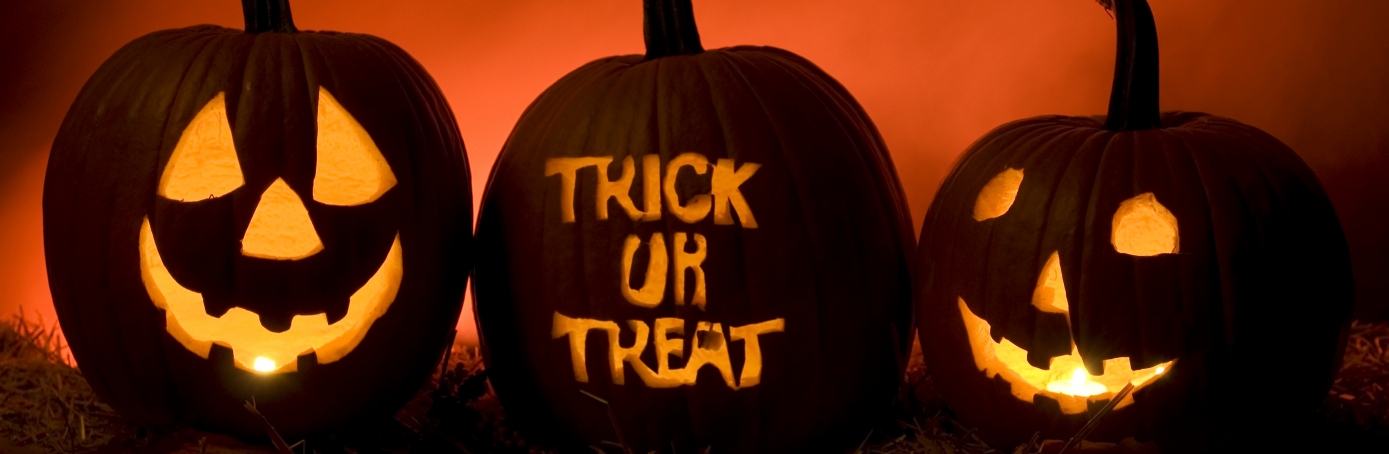 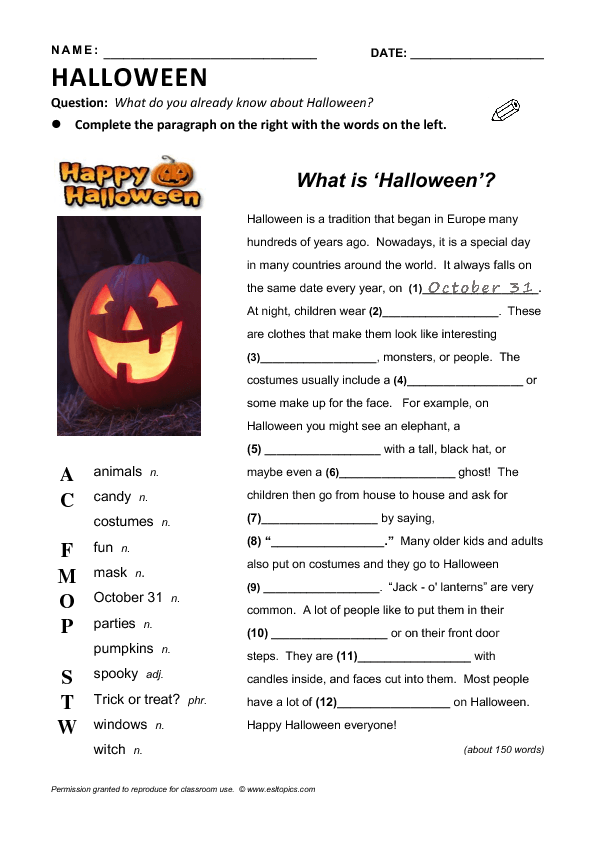 1. October 31 2. costumes 3. animals 4. mask 5. witch 6. spooky 7. candy 8. Trick or treat? 9. parties 10. windows 11. pumpkins 12. funExercise 2Match the words on the left with the meanings on the right1. candle      B. a long stick of wax that can be burned to give light 2. costume      G. clothes people wear to look like another person or thing                3. make up  E. colors used on the face to change the way you look                    4. mask        H. something used to cover your face5. monster         F. a strange and scary animal (probably not real)             6. pumpkin            A. a large, round, orange vegetable 7. spooky                            D. strange and scary8. witch                      C. a person (usually a woman) that has magic powers 1. B 2. G 3. E 4. H 5. F 6. A 7. D 8. CExercise 3Choose True or False next to each statement.1. The paragraph describes the best costumes to wear at Halloween. F2. Halloween is popular in many places in the world. T3. People usually celebrate Halloween in the morning or in the afternoon. F4. Elephants like to wear tall, black hats. F5. Pumpkins are very common during Halloween. T6. Most people are afraid of witches during Halloween, so they stay at home. FExercise 4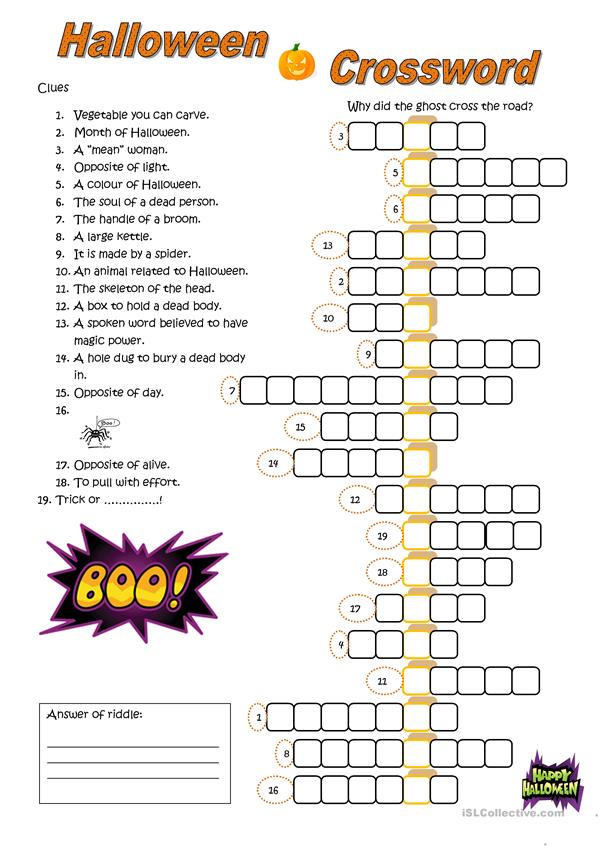 Vegetable you can carve - pumpkinMonth of Halloween-OctoberA «mean» women-witchOpposite of light-darkA color of Halloween-orangeThe soul of the dead person-ghostThe handle of a broom-broomstickA large kettle-cauldronIt is made by a spider-webAn animal related to Halloween-batThe skeleton of a head-skullA box to a hold dead body-coffinA spoken word believed to have magic power-spellA hole dug to bury a dead body-graveOpposite of day-night spider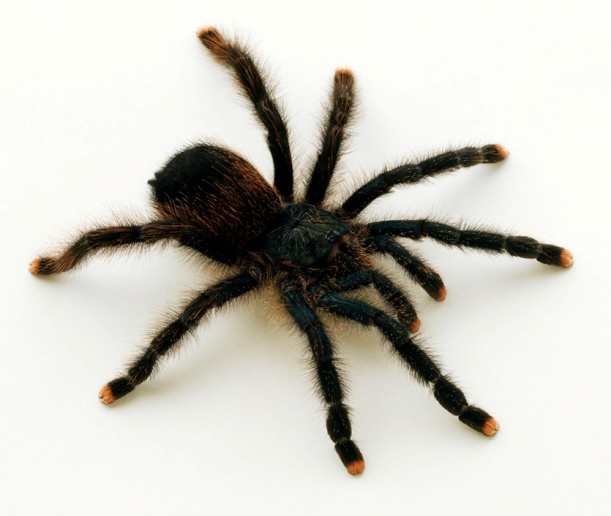 Opposite of alive-deadTo pull with effort-pushTrick or …! treat